08.04.2017Сотрудники контрольной комиссии приняли активное участие в общеобластном субботнике.Сотрудниками комиссии произведена уборка переулка Учетный с прилегающей к нему территорией, а также части Центрального переулка города Тулы. В ходе субботника ликвидировано две стихийных свалки.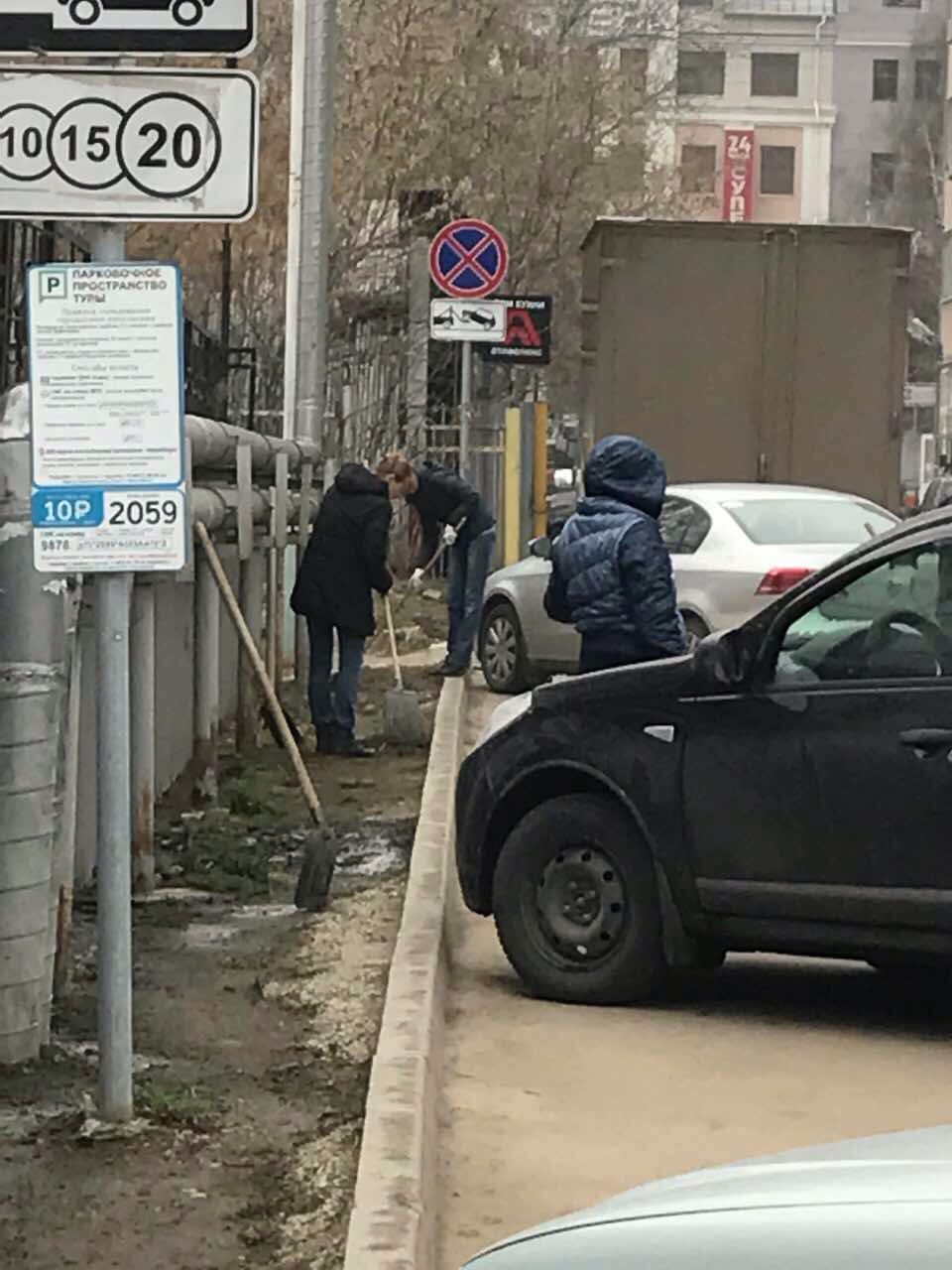 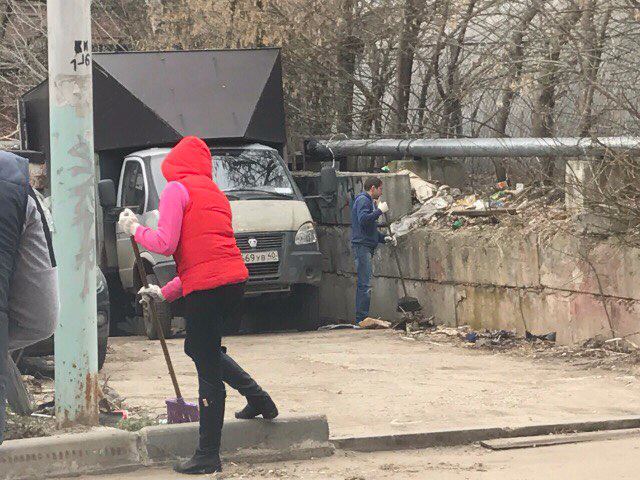 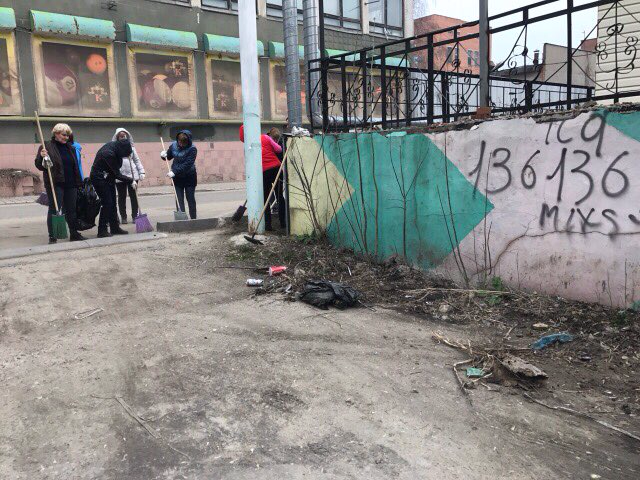 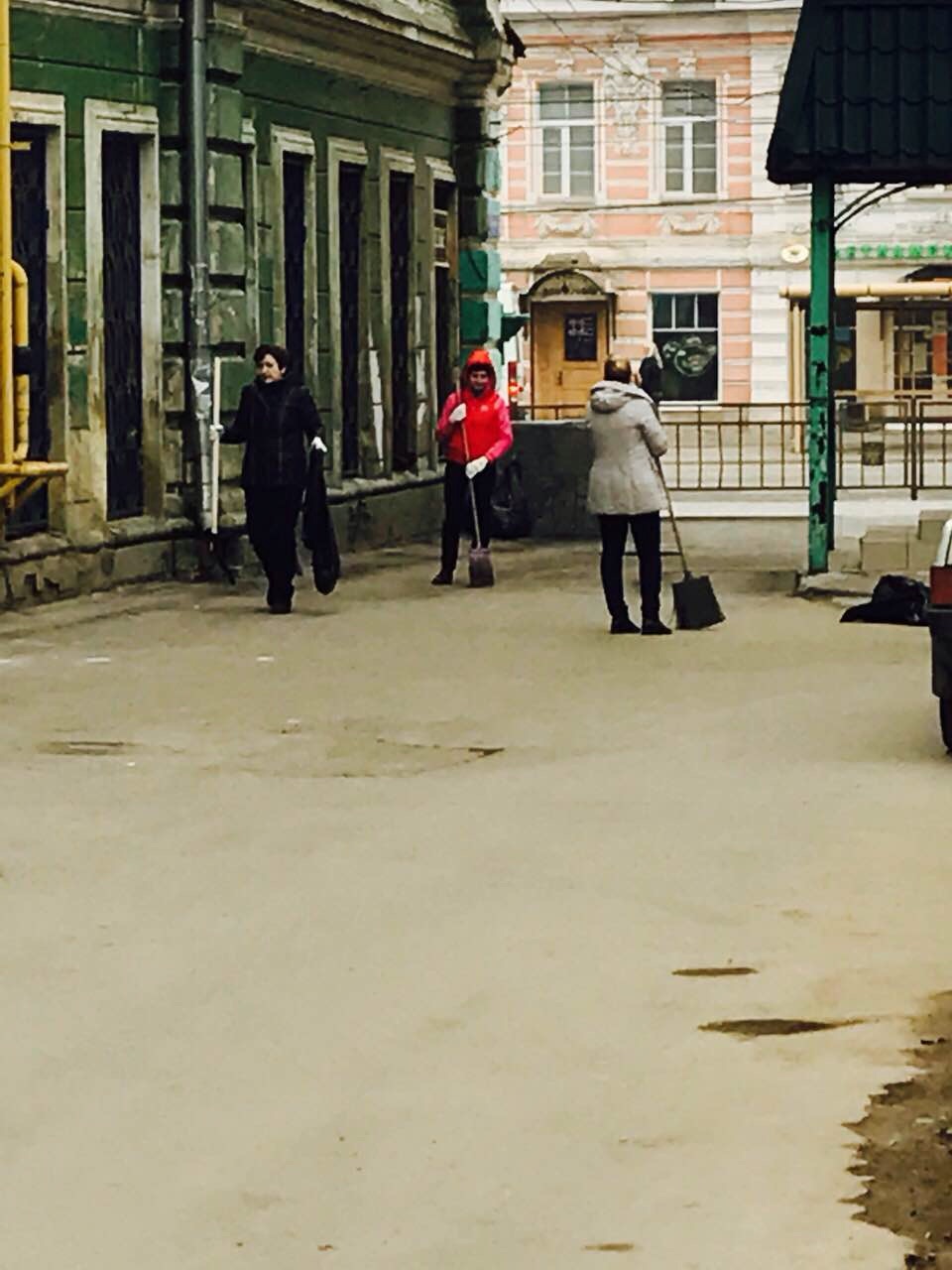 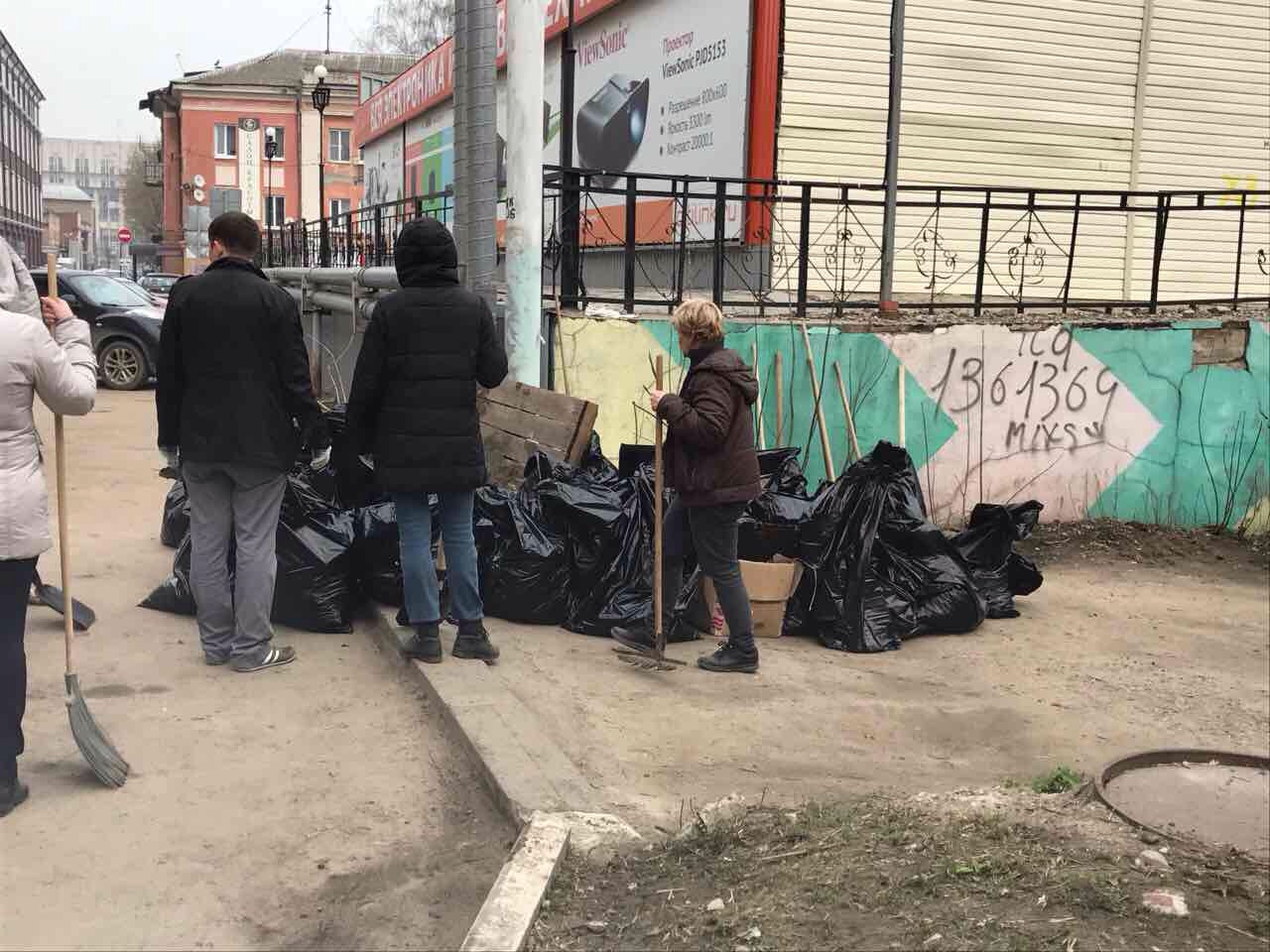 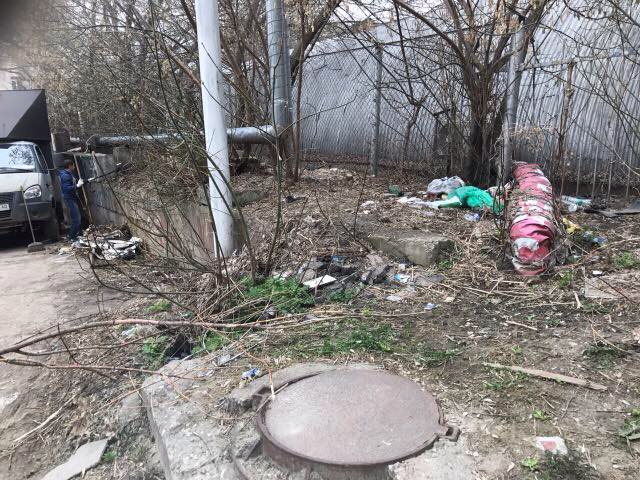 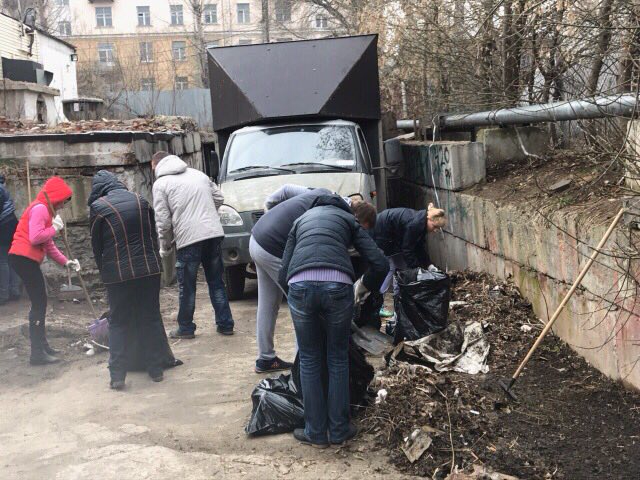 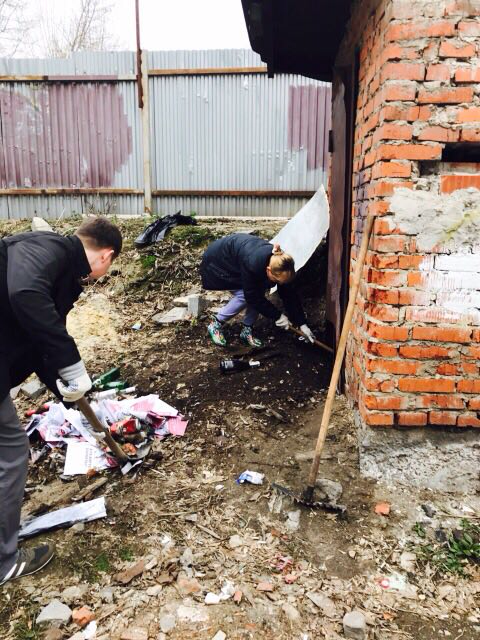 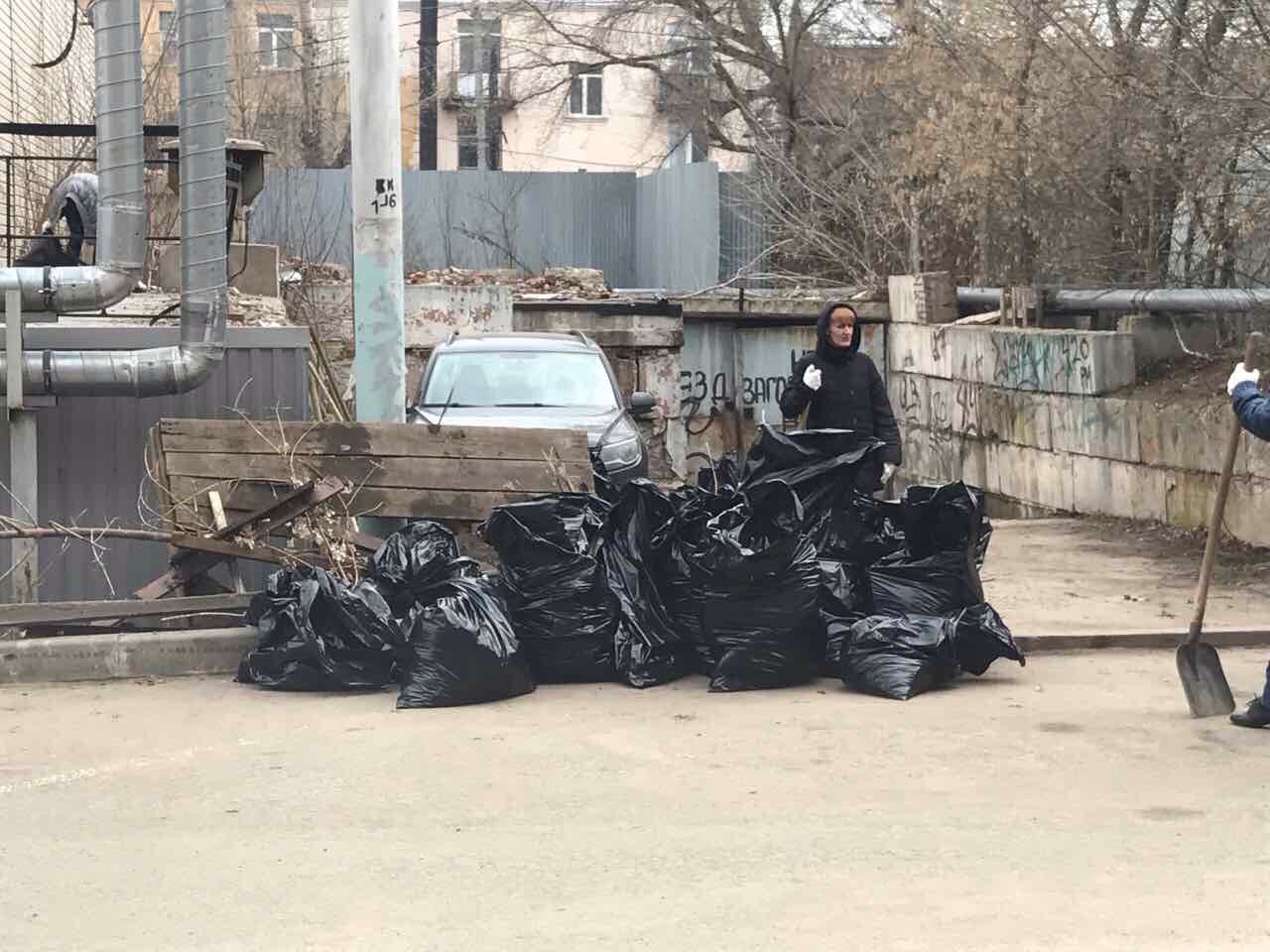 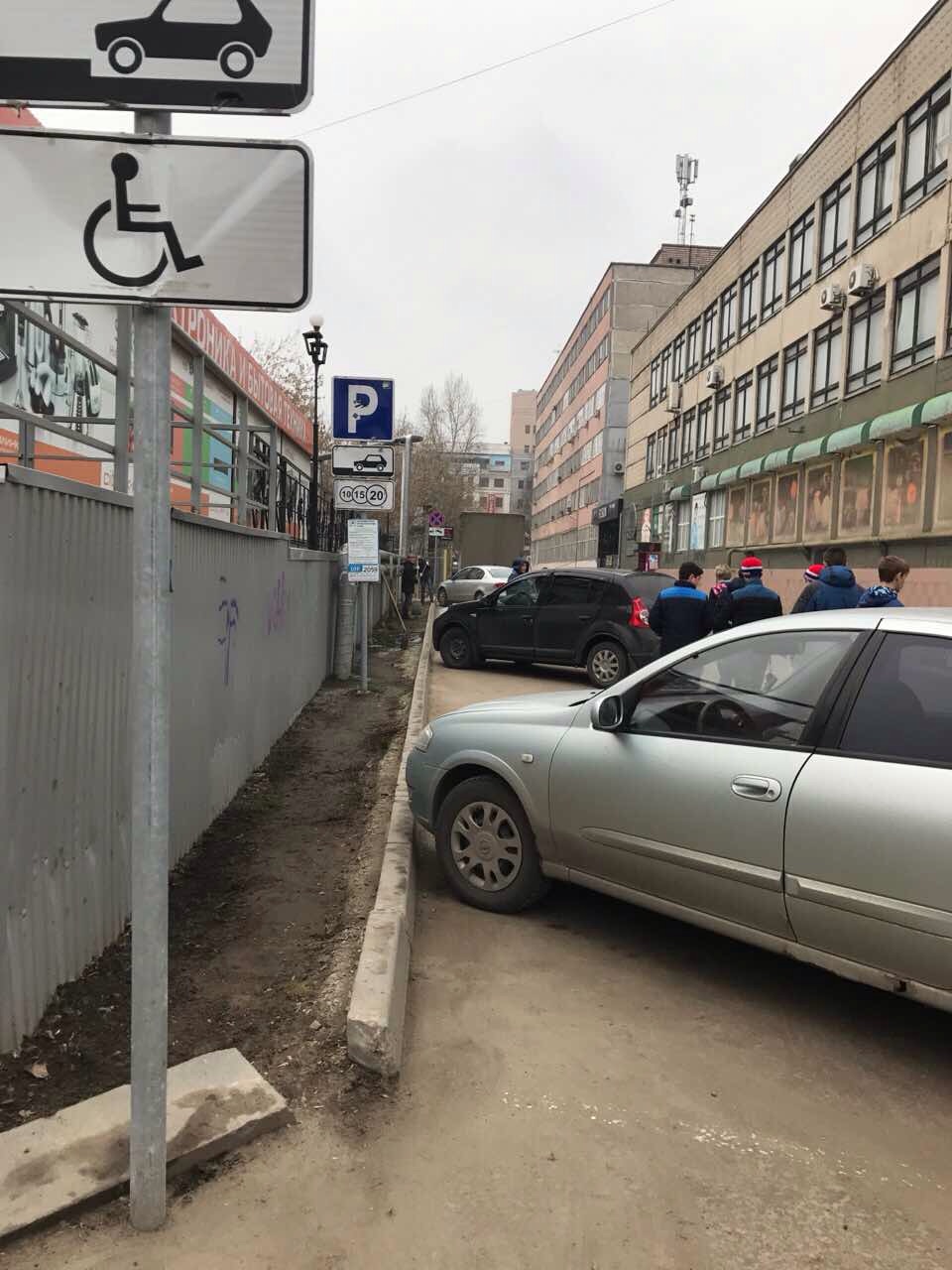 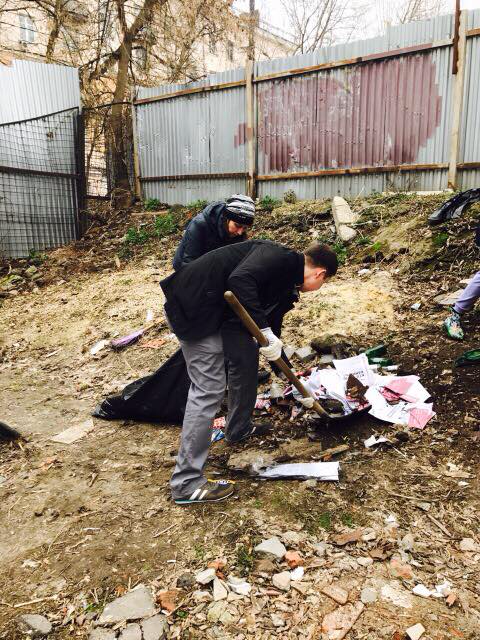 